	North Greene Middle School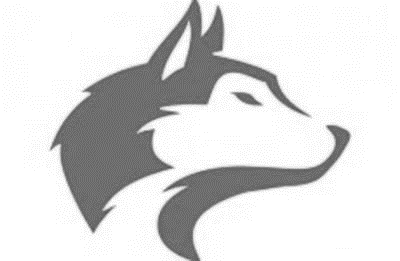 2705 Ottway Rd, Greeneville, TN 37745Phone: 423.234.8511    Fax: 423.234.3281Principal: Dr. Kevin Ridley                    Assistant Principal: Karen PalmerNorth Greene Middle School Supply List 2021-20226th grade:1  3-inch binder
1  2-inch binder8  dividers for binder1  composition book (not spiral bound)4  3-hole punch folders3  packs Ticonderoga pencils1  pack of notebook paper1  8-pack dry erase markers5  glue sticks1  pack of colored pencils2  boxes of tissueHeadphones (required)
*Zippered pencil pouch for binder (optional)*Computer mouse (optional)*Texas Instruments TI-30XIIS calculator (Highly recommended, but not required. Calculators are provided for use at school, but they are not allowed to be carried home for use on homework.)Important Reminders:Parents this in only a tentative list, please do not stress yourself if you cannot find an item/s. 